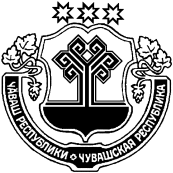 Об      утверждении    плана    мероприятий по  приведению качества питьевой воды  в соответствии с установленными требованиямина  территории Октябрьского сельского поселения Мариинско - Посадского района Чувашской Республики на  2017 -2020 годы         В соответствии  с Федеральным законом от 07.12.2011 № 416-ФЗ «О  водоснабжении  и  водоотведении», руководствуясь Федеральным законом от 06.10.2003г. №131 – ФЗ «Об общих принципах организации местного самоуправления в Российской Федерации», Уставом Октябрьского сельского поселения,  в целях улучшения  уровня жизни населения путем повышения качества  питьевой  воды на территории Октябрьского сельского поселения                                                    п о с т а н о в л я е т: 1. Утвердить план   мероприятий   по  приведению качества питьевой воды в соответствии с установленными требованиями на  территории Октябрьского сельского поселения Мариинско - Посадского района Чувашской Республики на  2017-2020 годы согласно приложению.2.   Настоящее постановление опубликовать в периодическом печатном издании «Посадский вестник» и разместить на  официальном  сайте  администрации Октябрьского сельского поселения Мариинско - Посадского района в сети Интернет.3.  Контроль за исполнением настоящего постановления оставляю за собой.Глава Октябрьского сельского поселения                                      			В.Ф. КураковПриложение к постановлениюАдминистрации Октябрьского сельского поселенияМариинско - Посадского района от 12 января 2017 г.  № 3 План мероприятий по приведению качества питьевой воды Октябрьского сельского поселения Мариинско-Посадского района Чувашской Республики в соответствие с установленными требованиями на период 2017-2020 г.г.ЧĂВАШ РЕСПУБЛИКИСĔНТĔРВĂРРИ РАЙОНĚЧУВАШСКАЯ РЕСПУБЛИКА МАРИИНСКО-ПОСАДСКИЙ РАЙОН  ОКТЯБРЬСКИ ПОСЕЛЕНИЙĚН ЯЛ ХУТЛĂХĚ ЙЫШĂНУ« 12 » января 2017 № 3Октябрьски ялĕАДМИНИСТРАЦИЯОКТЯБРЬСКОГО  СЕЛЬСКОГО ПОСЕЛЕНИЯ ПОСТАНОВЛЕНИЕ« 12 » января 2017 № 3 село Октябрьское№ п/пНаименование мероприятияМесто проведенияГодыОтветственный1Текущий ремонт водосетей, устранение порывовс. Октябрьское, д. Старое-Тогаево, д. Б. Аккозино,          д. П. Бокаши, д. Хорнъялы,     д. Истерекассы. 2017-2020гг.Администрация Октябрьского сельского поселения2Промывка и дезинфекция   действующих водопроводных сетейПо всей территории Октябрьского сельского поселения2017-2020гг.Администрация Октябрьского сельского поселения3Хлорирование артезианских скважинпо мере необходимости2017-2020гг.Администрация Октябрьского сельского поселения4Обваловка водонапорной башни По всей территории Октябрьского сельского поселения2017-2020гг.Администрация Октябрьского сельского поселения5Привести в соответствие водозаборы и зоны санитарной охраны подземных источников водоснабженияПо всей территории Октябрьского сельского поселения2017-2020гг.Администрация Октябрьского сельского поселения6Текущий ремонт запорной арматуры (вентилей, задвижек) в водопроводных колодцахПо всей территории Октябрьского сельского поселения2017-2020гг.Администрация Октябрьского сельского поселения7Текущий ремонт  водопроводных колодцевпо мере необходимости2017-2020гг.Администрация Октябрьского сельского поселения8Приобретение и установка насосов на артезианские скважиныпо мере необходимости2017-2020гг.Администрация Октябрьского сельского поселения9Организация лабораторно-производственного контроля качества питьевой воды, подаваемой населениюПо всей территории Октябрьского сельского поселенияежегодноАдминистрация Октябрьского сельского поселения10Оформление права собственности на существующие водозаборные сооружения (артезианские скважины, водонапорные башни и водопроводные сети)По всей территории Октябрьского сельского поселения2017-2020гг.Администрация Октябрьского сельского поселения